FORM 37B: OBSERVATION PLACEMENT PRACTICE EDUCATOR FEEDBACKNB:  Please be advised that the information provided on this form is for evaluation purposes only and personal details will not be used when providing feedback.PREPARATION1.	Do you feel satisfied that the University prepared the student adequately for this placement?Yes		No	Are you satisfied with the student’s correspondence prior to the placement?Yes		No	Are you satisfied with the University’s correspondence prior to placement?Yes		No	Any other comments?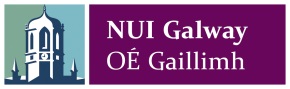 Discipline of Occupational Therapy, NUI GalwayPractice Educators Name:Student Name(s):Dates of Placement:Placement Level:Comments:  Comments:  Comments:  Comments:  